Deus é OMNIPRESENTEFolha de Oração	Data: ________Copia da folha de oração para todos os membros do grupo.Iniciar pontualmente.Materiais necessários: Bíblia, o livro do Ministério, canetaAdoração— Louvando a Deus por quem Ele é, pelos Seus atributos, Seu nome ou Seu Carácter.(Por favor, nenhum pedido de oração neste período.)Atributo: Deus é OmnipresenteDefinição: O nosso Deus está presente em todos os lugares em todas as coisas.Escritura(s): Pensamentos:	Confissão — Confessar os seus pecados ao Deus que perdoa (tempo pessoal de oração em silêncio) Se confessarmos os nossos pecados, ele é fiel e justo para perdoar os nossos pecados e nos purificar de toda injustiça.1Jo 1:9 Dar graças— Agradecer a Deus pelo que Ele tem feito. P.F. nenhum pedido de oração neste período.Dêem graças em todas as circunstâncias, pois esta é a vontade de Deus para vocês em Cristo Jesus. 1 Ts 5:18 Intercessão— Entrar em oração a favor de outros. Formar grupos de duas ou três mãesOs seus filhos— cada mãe escolhe uma criança.Escritura: Criança da Mãe nº. 1: Criança da Mãe nº 2:Criança da Mãe nº 3:Pedidos específicosCriança da Mãe nº. 1: Criança da Mãe nº 2:Criança da Mãe nº 3:Professores/FuncionáriosEscrituras:  (escolher uma): Querido Pai, Abra os olhos de ___________ e converte-o (a) das trevas para a luz, e do poder de Satanás para Deus, a fim de que receba o perdão dos pecados e herança entre os que são santificados pela fé em Jesus Cristo. (de Atos 26:18) Atos 26:18Senhor, que _______ não se deixe dominar pelo amor ao dinheiro e que fique satisfeito com o que tem, pois Deus disse “Eu nunca vos deixarei e jamais vos abandonarei” HB 13:5Pedidos específicos:Causas das Escolas: Avivamento e despertar espiritual no recinto escolar (outras preocupações: i.e. protecção)Causas Mães Unidas em Oração: Que todas as escolas sejam cobertas em oração, que o ministério seja protegido e mantido puro e imaculado.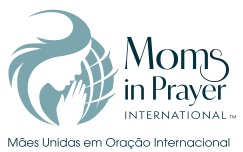 É importante recordar: o que é orado no grupo, fica no grupo!I Reis 8:27Salmos 139:5-12Mateus 28:20Colocssenses 1:17Salmos 31:20Isaías 66:1Atos 17:27-28II Timóteo 4:16-18Salmos 33:11Jeremias 23:24Romanos 8:35, 38-39Hebreus 13:5Senhor, que _______ não se deixe dominar pelo amor ao dinheiro e que fique satisfeito com o que tem, pois Deus disse “Eu nunca vos deixarei e jamais vos abandonarei” HB 13:5